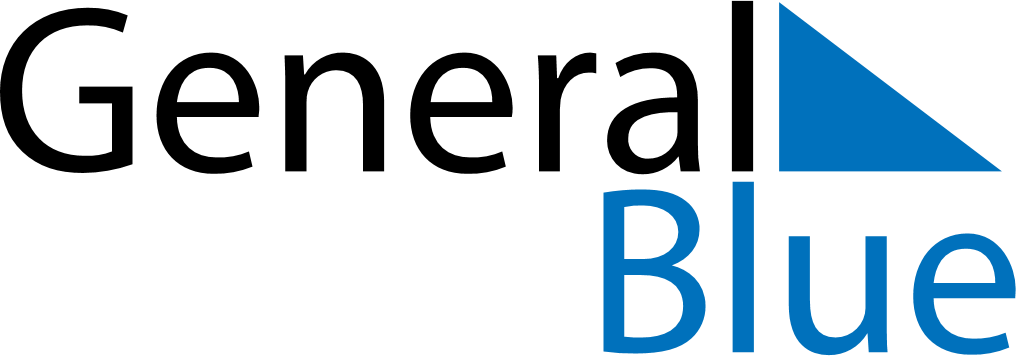 July 2024July 2024July 2024July 2024July 2024July 2024High Prairie, Alberta, CanadaHigh Prairie, Alberta, CanadaHigh Prairie, Alberta, CanadaHigh Prairie, Alberta, CanadaHigh Prairie, Alberta, CanadaHigh Prairie, Alberta, CanadaSunday Monday Tuesday Wednesday Thursday Friday Saturday 1 2 3 4 5 6 Sunrise: 5:08 AM Sunset: 10:30 PM Daylight: 17 hours and 22 minutes. Sunrise: 5:09 AM Sunset: 10:30 PM Daylight: 17 hours and 20 minutes. Sunrise: 5:10 AM Sunset: 10:29 PM Daylight: 17 hours and 19 minutes. Sunrise: 5:11 AM Sunset: 10:29 PM Daylight: 17 hours and 17 minutes. Sunrise: 5:12 AM Sunset: 10:28 PM Daylight: 17 hours and 16 minutes. Sunrise: 5:13 AM Sunset: 10:28 PM Daylight: 17 hours and 14 minutes. 7 8 9 10 11 12 13 Sunrise: 5:14 AM Sunset: 10:27 PM Daylight: 17 hours and 12 minutes. Sunrise: 5:15 AM Sunset: 10:26 PM Daylight: 17 hours and 10 minutes. Sunrise: 5:16 AM Sunset: 10:25 PM Daylight: 17 hours and 8 minutes. Sunrise: 5:18 AM Sunset: 10:24 PM Daylight: 17 hours and 6 minutes. Sunrise: 5:19 AM Sunset: 10:23 PM Daylight: 17 hours and 4 minutes. Sunrise: 5:20 AM Sunset: 10:22 PM Daylight: 17 hours and 1 minute. Sunrise: 5:22 AM Sunset: 10:21 PM Daylight: 16 hours and 59 minutes. 14 15 16 17 18 19 20 Sunrise: 5:23 AM Sunset: 10:20 PM Daylight: 16 hours and 56 minutes. Sunrise: 5:24 AM Sunset: 10:19 PM Daylight: 16 hours and 54 minutes. Sunrise: 5:26 AM Sunset: 10:17 PM Daylight: 16 hours and 51 minutes. Sunrise: 5:27 AM Sunset: 10:16 PM Daylight: 16 hours and 48 minutes. Sunrise: 5:29 AM Sunset: 10:15 PM Daylight: 16 hours and 45 minutes. Sunrise: 5:30 AM Sunset: 10:13 PM Daylight: 16 hours and 42 minutes. Sunrise: 5:32 AM Sunset: 10:12 PM Daylight: 16 hours and 39 minutes. 21 22 23 24 25 26 27 Sunrise: 5:34 AM Sunset: 10:10 PM Daylight: 16 hours and 36 minutes. Sunrise: 5:35 AM Sunset: 10:09 PM Daylight: 16 hours and 33 minutes. Sunrise: 5:37 AM Sunset: 10:07 PM Daylight: 16 hours and 30 minutes. Sunrise: 5:39 AM Sunset: 10:05 PM Daylight: 16 hours and 26 minutes. Sunrise: 5:40 AM Sunset: 10:04 PM Daylight: 16 hours and 23 minutes. Sunrise: 5:42 AM Sunset: 10:02 PM Daylight: 16 hours and 20 minutes. Sunrise: 5:44 AM Sunset: 10:00 PM Daylight: 16 hours and 16 minutes. 28 29 30 31 Sunrise: 5:45 AM Sunset: 9:58 PM Daylight: 16 hours and 13 minutes. Sunrise: 5:47 AM Sunset: 9:57 PM Daylight: 16 hours and 9 minutes. Sunrise: 5:49 AM Sunset: 9:55 PM Daylight: 16 hours and 5 minutes. Sunrise: 5:51 AM Sunset: 9:53 PM Daylight: 16 hours and 2 minutes. 